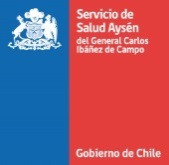 ANEXO Nº 1FORMULARIO DE POSTULACIÓN PROCESO REUBICACIÓN, AÑO 2021I. IDENTIFICACIÓN (Responsabilidad del postulante)APELLIDO PATERNO:APELLIDO MATERNO:NOMBRES	:ESTABLECIMIENTO DE ORIGEN (donde desempeña funciones actualmente):ESTABLECIMIENTO AL QUE SOLICITA LA REUBICACIÓN en orden de preferencia: II. ANTECEDENTES   DE   POSTULACIÓN Marque con una” X “los antecedentes que se adjuntan a su postulación Declaro estar en conocimiento y acepto las condiciones estipuladas en las presentes bases.ANEXO Nº 2CUADRO RESUMEN DE ORGANIZACIÓN DE ACTIVIDADES EN LA COMUNIDAD O EN LA LABOR ASISTENCIAL.NOMBRE POSTULANTE	:RUN:Nota: Ordenar las actividades por ítem dentro del rubro (proyectos, adquisiciones, trabajo con grupos organizados, actividades asistenciales, actividades de difusión deportes y recreación), señalando el ítem respectivo al comienzo del grupo, adjuntando los certificados de respaldo, originales o copias autorizadas por Notario o Ministro de Fe de la Red Asistencial.FIRMA POSTULANTEANEXO Nº 3CUADRO RESUMEN CURSOS DE PERFECCIONAMIENTO Y/O CAPACITACIÓN EN PERIODO EDF ART. 8º.Se adjunta además el respectivo certificado de SIRH de las capacitaciones, timbrada y firmada por la unidad o encargado de capacitación de su establecimiento de origen. Si un curso no ha sido ingresado a SIRH, deberá adjuntar certificado, original o copia autorizada por notario o ministro de fe de la red asistencial, explicitando fecha, número de horas pedagógicas y nota de aprobación.NOMBRE POSTULANTE	:RUN:FIRMA POSTULANTERUN-PROFESIÓN (marque con X)CIRUJANO DENTISTATELÉFONO CONTACTORED FIJACELULAREMAIL INSTITUCIONAL@EMAIL PARTICULAR@FECHA EN QUE ASUMIÓ COMO EDF ART. 8º DÍAMESAÑOCertificado de Relación de Servicios.ANEXO 2: Organización de actividades en la comunidad o en la labor asistencial.ANEXO 3: Resumen de cursos de perfeccionamiento y/o capacitación.NOMBRE Y FIRMA POSTULANTENOMBRE, FIRMA Y TIMBRE DIRECTOR(A) ESTABLECIMIENTO DE ORIGENCategoríaNº certificadoNombre de la actividad o descripciónPuntaje (uso exclusivo comisión)Nombre Nº horasNotaFecha